BREZPLAČNI ZAČETNI SLIKARSKI TEČAJ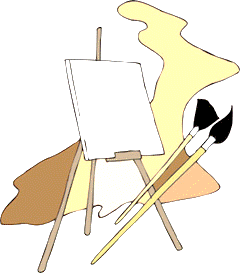 Kdaj? 12. septembra ob 8. uriKje? Medgeneracijsko središče,Gradnikove 33Kaj? Od tehnik risanja s svinčnikom in skiciranja, do vstopa v svet barv, tehnike mešanja barv, uporabe čopičev in palet.Kdo? Za vse, ki bi radi vstopili v svet slikarstva!Mentor: Gregor MaverVABLJENI!Za dodatne informacije: 05 335 33 11 (medgeneracijsko središče)BREZPLAČNI ZAČETNI SLIKARSKI TEČAJKdaj? 12. septembra ob 8. uri zjutrajKje? Medgeneracijsko središče,Gradnikove 33Kaj? Od tehnik risanja s svinčnikom in skiciranja, do vstopa v svet barv, tehnike mešanja barv, uporabe čopičev in palet.Kdo? Za vse, ki bi radi vstopili v svet slikarstva!Mentor: Gregor MaverVABLJENI!Za dodatne informacije: 05 335 33 11 (medgeneracijsko središče)BREZPLAČNI ZAČETNI SLIKARSKI TEČAJKdaj? 12. septembra ob 8. uriKje? Medgeneracijsko središče,Gradnikove 33Kaj? Od tehnik risanja s svinčnikom in skiciranja, do vstopa v svet barv, tehnike mešanja barv, uporabe čopičev in palet.Kdo? Za vse, ki bi radi vstopili v svet slikarstva!Mentor: Gregor MaverVABLJENI!Za dodatne informacije: 05 335 33 11 (medgeneracijsko središče)BREZPLAČNI ZAČETNI SLIKARSKI TEČAJKdaj? 12. septembra ob 8. uri zjutrajKje? Medgeneracijsko središče,Gradnikove 33Kaj? Od tehnik risanja s svinčnikom in skiciranja, do vstopa v svet barv, tehnike mešanja barv, uporabe čopičev in palet.Kdo? Za vse, ki bi radi vstopili v svet slikarstva!Mentor: Gregor MaverVABLJENI!Za dodatne informacije: 05 335 33 11 (medgeneracijsko središče)